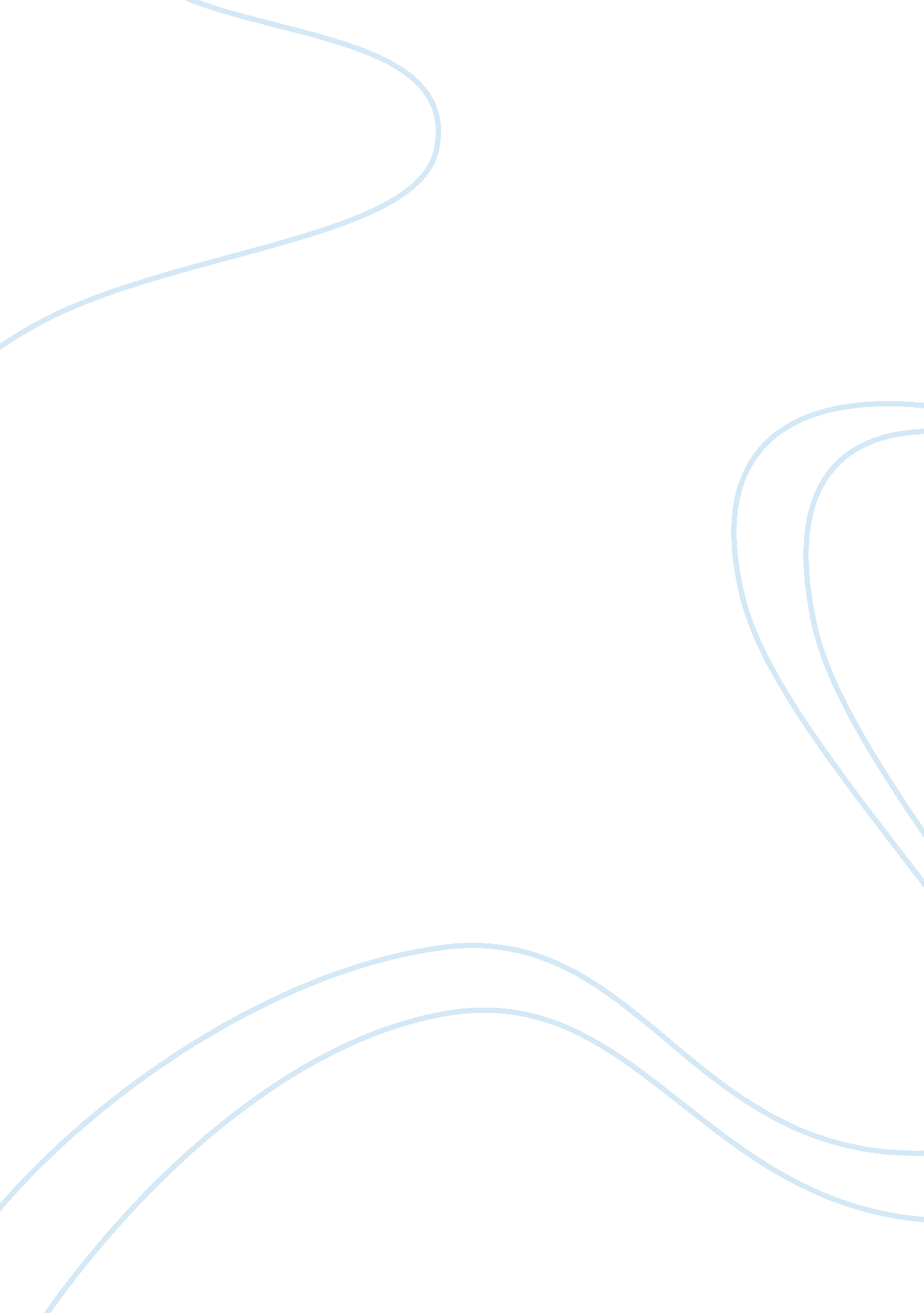 TechnologyTechnology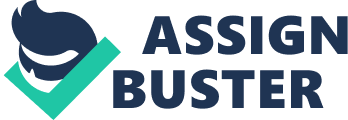 The change of technology on society Technology has become a major force of the society, economy, health field, and political world today. As a platform for change, this major component of life has proven to assist us in a variety of ways. The question remains whether or not technology is helping us, or hurting us in the long run? Looking at health, transportation, security, and other regions of everyday life, we can decipher If technology Is a means for development or a way to drive society down. Technology has given society a variety of capabilities in the most recent decades that were previously never possible in most aspects of everyday life. Within health, security, transportation, and every day computer use, the prevalence of technology Is apparent. In the health field, doctors, nurses, practitioners, therapists, and so on depend on technology for their daily practice, many of which are reliant on these tools for patient survival. Individuals with diabetes are dependent on technology to check blood sugar and administer Insulin at proper times with the proper dosage throughout their day. Without technological advances In the timing and utilization of insulin use, most of these people would die. Young diabetes patients use portable insulin pumps so that they are able to participate in sport and other leisurely activities, which was previously unavailable. Those with heart and brain issues are able to use surgical technological methods to fight what were once terminal diseases and health problems. The use of extents, pacemakers, and other technological methods have made it possible for those, particularly the elderly, to have a better quality of life, later in life. Every day practice of technology in the health field is seen with the use of blood pressure pumps, thermometers, and even infection tests through blood and urine. Most recently, librarianship surgeries invasiveness correct anything from limb damage stomach stapling and help to prevent scarring. In the realm of security purposes, technology has made advances for homes, families, and businesses. The use of high tech cameras, alarms, and surveillance has made it possible to avoid burglary, and helped to keep families safe. Transportation has improved because of advances in technology. The motor system, engine capabilities, ND control systems of planes, cars, subways, and other forms of transportation have made it possible for people to get across the world in less than a day. The ability for students, such as myself, to even travel to get a better education In America Is made possible by the technological advances in transportation. Transportation has become more efficient than ever, and it is clear that it will only become a better means of travel for the future generations. General computers are found in the home of most people In the world. The creation of lap tops, tablets, and so on, has made the possibilities even more endless. The fast access to Information that Is available because of computers is unmatched by anything previously created. 1 OFF because of internet access through their computers. We are able to produce nearly anything and continue to do so on in to the remainder of the 21st century. Technology can be seen as a negative impact to our society, as it has skewed the way that we live, and what we have prioritize in our lives in the most recent decades. Some would say that we are too dependent on technology as a means of living. Health wise, we are very dependent on technology, almost to the point that we ill believe what a test will tell us, more so that what a patient is describing. Many complication in surgery, and in the care of infants, and the elderly, have resulted in the deaths of many. The use of medicine has increased because of technological advancements, however we may rely on medication to solve many problems that previously may have been solved with other means of care. Issues of privacy have become a hot topic in current events today. The use of technology for security also allows us to be watched, which in turn, can Jeopardize our safety and make us feel sees secure. We are able to track people and to stalk people because of technology, which is also a major con. Additionally, information that people get from computers and through technology is not always accurate, and can lead to skewed views on politics, public affairs, and other major parts of society today. Computers have taken a variety of Jobs from people across the world. Many blue-collar workers are being released from Jobs because their factory positions are being replaced by robots and other technological means. The exposure of children and the youngest population f our society through television, music, and video games to violence has also become a major issue. The popularity of technological APS and games such as Twitter, Mainstream, and Backbone have created outlets for harassment and bullying for many school-aged children, celebrities, and even every day adults. Video games have prevented many children from participating in sports, outdoor activities, and other leisure's that come with being a kid. The social connections that are vital to a child's well-being, and a lack of social networks overall has presented depressive symptoms ND other mental problems in children and teens recently. Technology also has a price, and the expenses associated with technology, whether it be from televisions to Google TV's is on the rise. The ability for these devices to break and be useless also presents a major issue. It is clear that the use of technology has become a staple of society, more than a threat. Despite the negative outcomes that can occur because of technology, most of these are because of the misuse of advances. Health wise, things like thermometers and blood pressure pumps help us to get a better sense of a person's health daily, ND the creation of insulin pumps and other advances have made it possible for the sick to live a normal life. Also, those people with major health issues may not even know they have these without the technological tools that we have created in the most recent decades. If technology is used correctly, the purpose will be carried out in the correct fashion and the moderation of use of all of technology can only benefit us as a society. Lower use of video games, and more physical activity can help to balance a child's well-being as well as help build connections with friends and peers. The harassment that is occurring on Twitter, Mainstream, and Backbone can be avoided, if use of these overall were not so popular. The less that people upload on help to prevent any depression or mental issue in the future. In my opinion, despite the fact that security technology gives us the ability to watch people, if used correctly, helps us to keep our families safe, and that is the most important purpose of security overall. In conclusion, it is clear that there are viable reasons to believe that technology may be a negative impact on society. However, more evidence suggests that technology has aided us as a society. Health wise, we are leaps and bound from where we were before, and the lives of so many have been saved because of these technological progressions. Surgery and other means of assistance are virtually pain free because of various technologies as well. Violence, harassment, and the dependence of technology can be avoided if moderation of all of these is put in to place. Parents restricting the hours that children use computers, watch TV, and upload things to Backbone, will only help them in the future. Using medication in moderation, in addition to using security technology for the purpose it was created to e used for, can only aid us and future generations in their technological methods. 